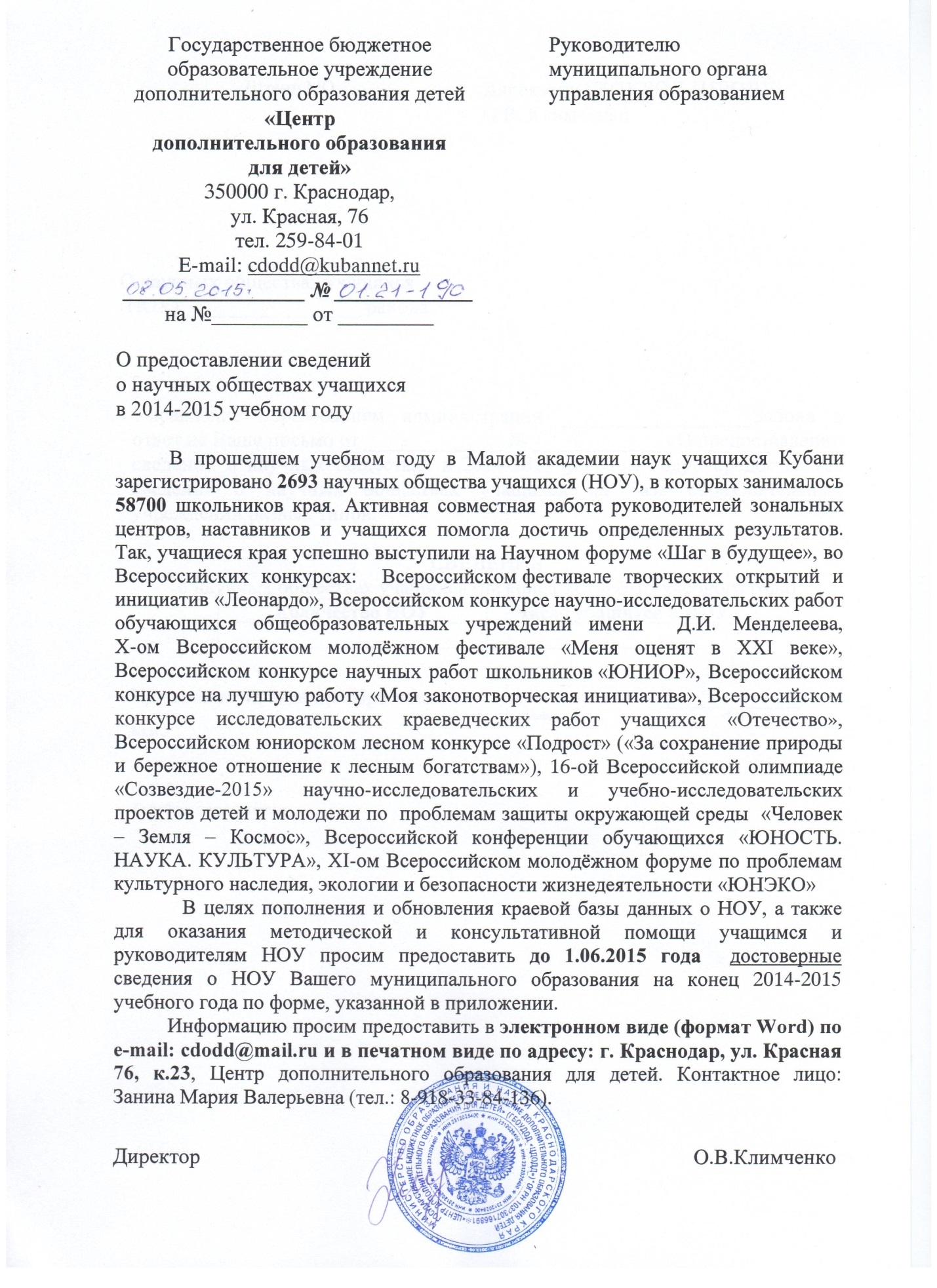 Директору ГБОУДОД «ЦДОДД»О.В. КлимченкоУправление образованием администрации __________________района в ответ на Ваше письмо от _____________ № ____________ «О предоставлении сведений о научных обществах в 2014-2015 учебном году» предоставляет сведения о научных обществах учащихся на базе образовательных учреждений разных типов.СВЕДЕНИЯ о научных обществах учащихся (на конец 2014-2015 учебного года)Начальник управления образования                                       (____________)							Подпись				Ф.И.О.М.п.Ф.И.О. исполнителя,Телефон исполнителяШтамп МОО научных обществах учащихся (НОУ)_________________ районаКоличество НОУЧисло учащихся в НОУ